Karta pracyTemat: Dbajmy o higienęKL. I-III szkoła podstawowaCZYSTY KOTEK  STANISŁAW JACHOWICZ Czemu się często myjesz? pytano raz kota. Bo czystość — odpowiedział — jest to piękna cnota, Jakoż doprawdy, kocina Mył się prawie co godzina; Chętnie mu do pokoju wchodzić pozwalano, Powszechnie go kochano, Doznawał wszelkich pieszczotek: A czemu? bo czysty był kotek.ZAPAMIĘTAJ!!!!NIE ZNAJDZIESZ  LEPSZEGO LEKARSTWA NA ZDROWIE NIŻMYDŁO I WODA- KAŻDY CI TO POWIE|Myje się kotek, myje się miś i Ty w łazience umyj się dziś.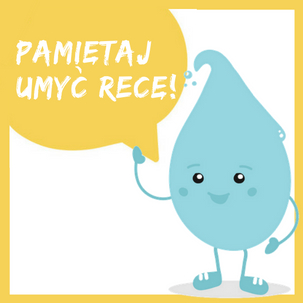 CZYSTE RĘCE- ZDROWIA WIĘCEJ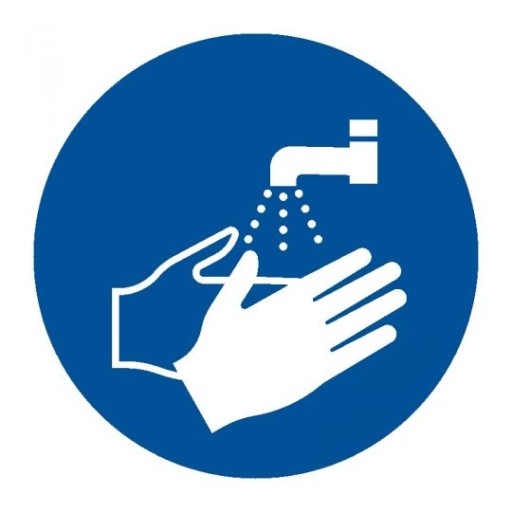 Pytania i polecenia:Dlaczego, według wiersza, kot dba o czystość?Z jakich powodów  każdy powinien dbać o higienę?Jak człowiek powinien dbać o swoją czystość?Dlaczego należy myć ręce ?Podaj przykłady sytuacji w których zawsze powinnyśmy myć ręce.Podaj zasady o których należy pamiętać podczas przyrządzania i spożywania jedzenia.Czy troska o czystość powinna dotyczyć tylko ludzkiego ciała, czy też innych rzeczy?Narysuj pracę plastyczną  (np. plakat) Jak dbać o czystość?Kompetencje Porozumiewanie się w języku ojczystymŚwiadomość i ekspresja kulturalna Umiejętność uczenia się                                                                                 Anna Iwona Wójcicka